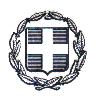 Θέμα : Ανακοίνωση επιλογής τουριστικού Γραφείου-Πρακτορείου.Για τη διδακτική επίσκεψη  που θα πραγματοποιήσει το Σχολείο μας στο ΚΠΕ Κ. Ποροΐων και στα Άνω Πορόϊα ( Δημοτικά Διαμερίσματα Δήμου Σιντικής), την Τρίτη 08-05-2018, σύμφωνα με την υπ. αρ. Πρωτ. Φ 23.162 /27-04-2018 προκήρυξή μας, λάβαμε τις παρακάτω ΤΡΕΙΣ (3) προσφορές:   Η συσταθείσα  με την υπ. αρ.10η Πράξη του Βιβλίου Πράξεων του Δ/ντού του Παλλατιδείου  ΓΕΛ Σιδηροκάστρου επιτροπή αξιολόγησης προσφορών ( ορισθείσα για αξιολόγηση προσφορών ΑΠΛΩΝ ΜΕΤΑΚΙΝΗΣΕΩΝ στο πλαίσιο διδακτικών επισκέψεων) επέλεξε το τουριστικό πρακτορείο «KAZAKIS TOURS», διότι έδωσε την πιο συμφέρουσα από οικονομικής άποψης προσφορά.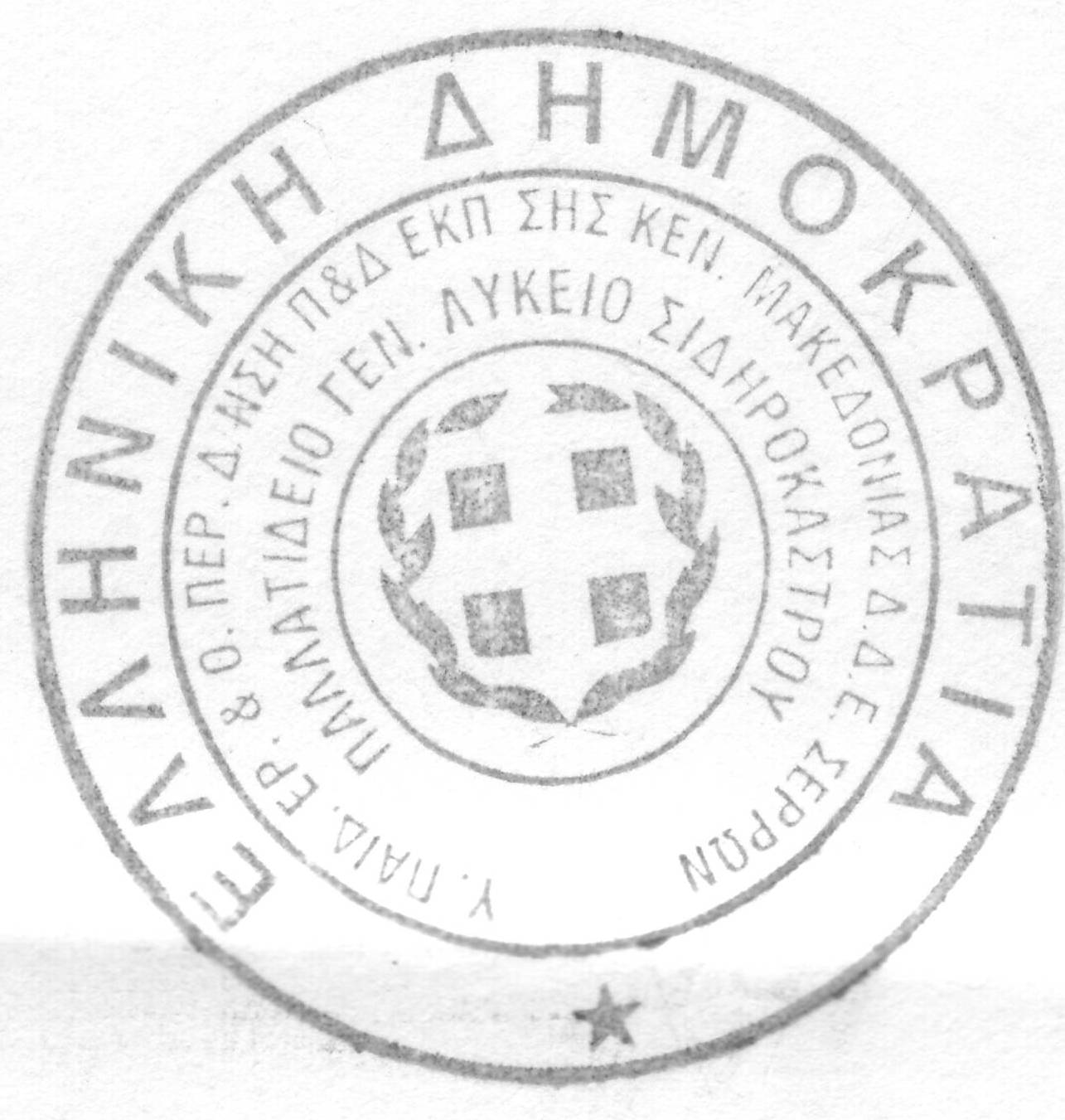                                                                                                                                Ο Διευθυντής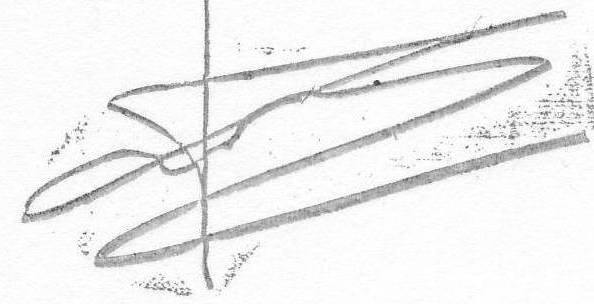  Δημήτριος Κ. Χατζηπαναγιώτου                                                                                                                                           ΠΕ02, Μ.Α., Μ.Sc.    ΕΛΛΗΝΙΚΗ ΔΗΜΟΚΡΑΤΙΑΕΛΛΗΝΙΚΗ ΔΗΜΟΚΡΑΤΙΑΥΠΟΥΡΓΕΙΟ ΠΑΙΔΕΙΑΣ, ΕΡΕΥΝΑΣΥΠΟΥΡΓΕΙΟ ΠΑΙΔΕΙΑΣ, ΕΡΕΥΝΑΣΥΠΟΥΡΓΕΙΟ ΠΑΙΔΕΙΑΣ, ΕΡΕΥΝΑΣΚΑΙ ΘΡΗΣΚΕΥΜΑΤΩΝΚΑΙ ΘΡΗΣΚΕΥΜΑΤΩΝΠΕΡΙΦΕΡΕΙΑΚΗ Δ/ΝΣΗ Π/ΘΜΙΑΣ & Δ/ΘΜΙΑΣΠΕΡΙΦΕΡΕΙΑΚΗ Δ/ΝΣΗ Π/ΘΜΙΑΣ & Δ/ΘΜΙΑΣΠΕΡΙΦΕΡΕΙΑΚΗ Δ/ΝΣΗ Π/ΘΜΙΑΣ & Δ/ΘΜΙΑΣΠΕΡΙΦΕΡΕΙΑΚΗ Δ/ΝΣΗ Π/ΘΜΙΑΣ & Δ/ΘΜΙΑΣΠΕΡΙΦΕΡΕΙΑΚΗ Δ/ΝΣΗ Π/ΘΜΙΑΣ & Δ/ΘΜΙΑΣΠΕΡΙΦΕΡΕΙΑΚΗ Δ/ΝΣΗ Π/ΘΜΙΑΣ & Δ/ΘΜΙΑΣΠΕΡΙΦΕΡΕΙΑΚΗ Δ/ΝΣΗ Π/ΘΜΙΑΣ & Δ/ΘΜΙΑΣΠΕΡΙΦΕΡΕΙΑΚΗ Δ/ΝΣΗ Π/ΘΜΙΑΣ & Δ/ΘΜΙΑΣΠΕΡΙΦΕΡΕΙΑΚΗ Δ/ΝΣΗ Π/ΘΜΙΑΣ & Δ/ΘΜΙΑΣΠΕΡΙΦΕΡΕΙΑΚΗ Δ/ΝΣΗ Π/ΘΜΙΑΣ & Δ/ΘΜΙΑΣ       Σιδηρόκαστρο, 03/05/2018ΕΚΠ/ΣΗ ΚΕΝΤΡΙΚΗΣ ΜΑΚΕΔΟΝΙΑΣΕΚΠ/ΣΗ ΚΕΝΤΡΙΚΗΣ ΜΑΚΕΔΟΝΙΑΣΕΚΠ/ΣΗ ΚΕΝΤΡΙΚΗΣ ΜΑΚΕΔΟΝΙΑΣ       Σιδηρόκαστρο, 03/05/2018ΕΚΠ/ΣΗ ΚΕΝΤΡΙΚΗΣ ΜΑΚΕΔΟΝΙΑΣΕΚΠ/ΣΗ ΚΕΝΤΡΙΚΗΣ ΜΑΚΕΔΟΝΙΑΣΕΚΠ/ΣΗ ΚΕΝΤΡΙΚΗΣ ΜΑΚΕΔΟΝΙΑΣ            Α.Π. Φ.23/ 162ΔΙΕΥΘΥΝΣΗ Β/ΘΜΙΑΣ ΕΚΠ/ΣΗΣ Ν.ΣΕΡΡΩΝΔΙΕΥΘΥΝΣΗ Β/ΘΜΙΑΣ ΕΚΠ/ΣΗΣ Ν.ΣΕΡΡΩΝΔΙΕΥΘΥΝΣΗ Β/ΘΜΙΑΣ ΕΚΠ/ΣΗΣ Ν.ΣΕΡΡΩΝΔΙΕΥΘΥΝΣΗ Β/ΘΜΙΑΣ ΕΚΠ/ΣΗΣ Ν.ΣΕΡΡΩΝΔΙΕΥΘΥΝΣΗ Β/ΘΜΙΑΣ ΕΚΠ/ΣΗΣ Ν.ΣΕΡΡΩΝΠΑΛΛΑΤΙΔΕΙΟ ΓΕΝΙΚΟ ΛΥΚΕΙΟ ΣΙΔΗΡΟΚΑΣΤΡΟΥΠΑΛΛΑΤΙΔΕΙΟ ΓΕΝΙΚΟ ΛΥΚΕΙΟ ΣΙΔΗΡΟΚΑΣΤΡΟΥ1.ΠΡΟΣ:  ΔΔΕ Σερρών1.ΠΡΟΣ:  ΔΔΕ ΣερρώνΤαχ.Δ/νση: Παλλατίδη 4-6: Παλλατίδη 4-6: Παλλατίδη 4-6: Παλλατίδη 4-62.Ενδιαφερόμενα ΤουριστικάΤαχ.Δ/νση: Παλλατίδη 4-6: Παλλατίδη 4-6: Παλλατίδη 4-6: Παλλατίδη 4-6ΠρακτορείαΤαχ. Κώδ:63200 63200 ΠρακτορείαΤαχ. Κώδ:63200 63200 Πληροφορίες:Δημ. ΧατζηπαναγιώτουΔημ. ΧατζηπαναγιώτουΔημ. ΧατζηπαναγιώτουΤηλέφωνο: 2323022581: 2323022581: 2323022581Tηλεομοιοτυπία: 2323028150: 2323028150: 2323028150E-mail: mail@lyk-sidir.ser.sch.gr: mail@lyk-sidir.ser.sch.gr: mail@lyk-sidir.ser.sch.gr: mail@lyk-sidir.ser.sch.grα/αΟνομασίαΠοσό προσφοράς για ΔΥΟ (2)α/αΟνομασίαΠοσό προσφοράς για ΔΥΟ (2)α/αΤουριστικού Γραφείου-ΠρακτορείουΛεωφορεία(€)Τουριστικού Γραφείου-ΠρακτορείουΛεωφορεία(€)11KAZAKIS TOURSKAZAKIS TOURS245,00 €245,00 €245,00 €11245,00 €245,00 €245,00 €22GABOSIDOU TRAVELGABOSIDOU TRAVEL360,00 €360,00 €360,00 €33KAKARIDIS TOURSKAKARIDIS TOURS400,00 €400,00 €400,00 €